	В соответствии с Гражданским кодексом Российской Федерации, на основании Федерального закона Российской Федерации от 06.10.2003 № 131-ФЗ "Об общих принципах организации местного самоуправления в Российской Федерации",  Положением о порядке управления и распоряжения имуществом, находящимся в муниципальной собственности Мариинско-Посадского района Чувашской Республики, утвержденным решением Мариинско-Посадского районного Собрания депутатов от 29.10.2009 № С-52/6 Собрание депутатов Мариинско-Посадского муниципального округа р е ш и л о:Передать движимое имущество автомобиль: Марка, модель ТС: АЗ 3102; Год изготовления ТС: 2006; Наименование (тип ТС): Легковые прочие; Категория ТС (А, B,C,D,прицеп): В/М1; Идентификационный номер (VIN): Х9631020061329379; Модель, номер двигателя 406200 63037918; Шасси (рама) №: отсутствует, Кузов (кабина, прицеп)  № 31020060153280; Цвет кузов (кабины, прицепа): Айсберг; Регистрационный знак: Е 659 ХО 21; Паспорт транспортного средства № 77 ХА 304581 дата выдачи паспорта 03.03.2023, наименование организации, выдавший паспорт РЭО ГИБДД ОМВД РФ по г. Новочебоксарск; Свидетельство о регистрации ТС: 99 44 392309, в собственность Отделу образования, молодежной политики  и спорта администрации Мариинско-Посадского муниципального округа Чувашской Республики.2. Настоящее решение вступает в силу со дня его подписания.Председатель Собрания депутатовМариинско-Посадского муниципального округа                                               М. В. Яковлева                                                 Чăваш  РеспубликинСĕнтĕрвăрри муниципаллă округĕн депутатсен ПухăвĕЙ Ы Ш Ă Н У2023.03.23    10/15 №Сĕнтĕрвăрри хули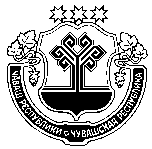 Чувашская  РеспубликаСобрание депутатов Мариинско-Посадскогомуниципального округа Р Е Ш Е Н И Е 23.03.2023  № 10/15г. Мариинский  ПосадО передаче движимого имущества в собственность  Отделу образования, молодежной политики  и спорта администрации Мариинско-Посадского муниципального округа Чувашской РеспубликиО передаче движимого имущества в собственность  Отделу образования, молодежной политики  и спорта администрации Мариинско-Посадского муниципального округа Чувашской Республики